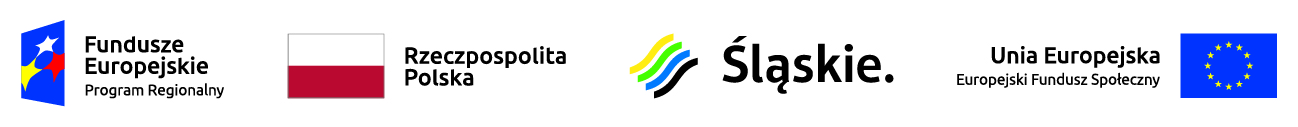 Projekt współfinansowany ze środków Unii Europejskiej w ramach Europejskiego Funduszu SpołecznegoProjekt „Kompetentni i nowocześni” nr WND-RPSL.11.04.02-24-06AH/18-002ANKIETA REKRUTACYJNA-Zakres danych osobowych powierzonych do przetwarzaniaDeklaruję chęć uczestnictwa w zajęciach z:Języka angielskiego  [_] Języka niemieckiego [_]Technik informacyjno-komputerowych [_]Oświadczam, że zapoznałem/łam się z Regulaminem rekrutacji i uczestnictwa w projekcie i akceptuję jego postanowienia.Przyjmuję do wiadomości konieczność poddania się testowi poziomująco-kompetencyjnemu, określającemu poziom mojej znajomości języka obcego/TIK.Udzielam Beneficjentowi, nieodwołanego i nieodpłatnego prawa wielokrotnego wykorzystania zdjęć z moim wizerunkiem, bez konieczności każdorazowego ich zatwierdzenia. Zgoda obejmuje wykorzystanie, utrwalania, obróbkę i powielanie zdjęć za pośrednictwem dowolnego medium, wyłącznie w celu informacji i promocji dotyczącej wyżej wymienionego projektu.Wnioskodawca przewiduje możliwość rozłożenie opłaty „należność za udział w szkoleniu” na 2 lub 3 raty lub całkowite odstąpienie od pobierania opłaty .Odstąpienia od wniesienia opłaty następuje na uzasadnioną pisemną prośbę osoby zainteresowanej, uwzględniając dochód w rodzinie nie przekraczający 900zł. netto na osobę. Wzór wniosku o odstąpienie od wniesienia  opłaty w załączeniu.Świadom odpowiedzialności oświadczam, że podane przeze mnie dane są zgodne z prawdą.Miejscowość, Data i podpis składającego ankietę                       ………………………………………….…………..--------------------------------------------------------------------------------------------------------------------------------------------W załączeniu:zaświadczenie o zatrudnieniu Inne dokumenty…………………………………………………………….Data, Podpis ……………………………………, Lp.Dane uczestników indywidualnychKrajRodzaj uczestnikaNazwa instytucjiImięNazwiskoPESEL Płeć Wiek w chwili przystępowania do projektuWykształcenie -zaznacz właściwe- wpisz TAKISCED 0-niższe niż podstawowe [    ]ISCED 1-podstawowe [    ]ISCED 2-gimnazjalne [    ]ISCED 3-ponadgimnazjalne [    ]ISCED 4-policealne [    ]ISCED 5-8 wyższe[    ]Województwo PowiatGminaMiejscowośćUlicaNr budynkuNr lokaluKod pocztowyTelefon kontaktowyAdres e-mailStatus osoby na rynku pracy w chwili przystąpienia do projektuNie jestem osobą pracującą a  - [_]jestem osobą bezrobotną:zarejestrowaną Urzędzie Pracy - [_]nie zarejestrowaną Urzędzie Pracy) - [_]inne - [_]jestem osobą długotrwale bezrobotną- [_]jestem osobą bierną zawodowo - [_]nieuczestniczącą w kształceniu (m.in. emeryt, rencista)  - [_]uczącą się - [_]inne - [_]Jestem  osobą pracującą - [_]       zatrudnioną w:administracji rządowej - [_]administracji samorządowej - [_]dużym przedsiębiorstwie (powyżej 249 pracowników) -  [_]MMŚP (mikroprzedsiębiorstwie, małym przedsiębiorstwie, średnim przedsiębiorstwie (od 1 do 249 pracowników) -  [_]organizacji pozarządowej - [_]inne - [_]Jestem osobą prowadzącą działalność na własny rachunek - [_]Wykonywany zawód (jeśli dotyczy):instruktor praktycznej nauki zawodu - [_]nauczyciel kształcenia ogólnego - [_]nauczyciel wychowania przedszkolnego - [_]nauczyciel kształcenia zawodowego - [_]pracownik instytucji systemu ochrony zdrowia - [_]kluczowy pracownik instytucji pomocy i integracji społecznej - [_]pracownik instytucji rynku pracy - [_]pracownik instytucji szkolnictwa wyższego - [_]pracownik instytucji systemu wspierania rodziny i pieczy zastępczej - [_]pracownik ośrodka wsparcia ekonomii społecznej - [_]pracownik poradni psychologiczno – pedagogicznej - [_]rolnik - [_]inny (jaki) …………………………………………………………………….Zatrudniony w (jeśli dotyczy):……………………………………………………………………………………………………(Nazwa zakładu pracy)…………………………….…………………………………………………………………….(adres zakładu pracy)…………………………………………………………………………………………………..(tel. kontaktowy do zakładu pracy)Osoba należąca do mniejszości narodowej lub etnicznej, migrant, osoba obcego pochodzenia* [      ] ,  wpisz tak lub nieOsoba bezdomna lub dotknięta wykluczeniem z dostępu do mieszkań [     ] ,  wpisz tak lub nieOsoba z niepełnosprawnościami* [     ] , wpisz tak lub nieOsoba w innej niekorzystnej sytuacji społecznej (innej niż wymienione powyżej)*[      ] ,  wpisz tak lub nie